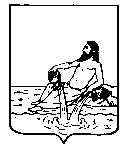 ВЕЛИКОУСТЮГСКАЯ ДУМАВЕЛИКОУСТЮГСКОГО МУНИЦИПАЛЬНОГО ОКРУГАР Е Ш Е Н И Е   от       27.09.2023          №    101                  ___________________________________________________________________________                   ______________________г. Великий Устюг О рассмотрении обращения депутатов Муниципального Собрания Череповецкого муниципального района в Законодательное Собрание           Вологодской областиРассмотрев решение Муниципального Собрания Череповецкого муниципального района от 05.07.2023 № 419 «Об обращении в Законодательное Собрание Вологодской области»,Великоустюгская Дума РЕШИЛА:1. Поддержать обращение Муниципального Собрания Череповецкого муниципального района в Законодательное Собрание Вологодской области по вопросу применения понижающего коэффициента к тем потребителям, которые являются собственниками (нанимателями) жилых помещений в многоквартирных домах, в которых отсутствует централизованное отопление (в т.ч.печное).  2. Направить настоящее решение в Законодательное Собрание Вологодской области и в Муниципальное Собрание Череповецкого муниципального района.Председатель Великоустюгской Думы_______________С.А. КапустинГлава Великоустюгского муниципального округа Вологодской области _______________А.В. Кузьмин     